Verstorbene im Jahr 2016/2017Sie sind in Gottes Hand!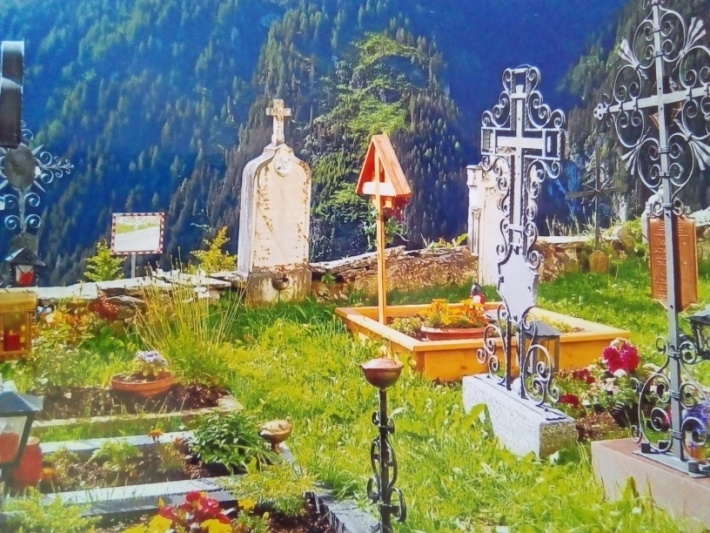 Kappl:08. Nov. 2016		Josef Stark, Klaus21. Nov. 2016 		Ernst Jörg, Lochau23. Nov. 2016 		Frieda Schweighofer geb. Stark, Althof16. Dez. 2016 		Johann Schmid, Klasen21. Dez. 2016 		Peter Winkler, Angerhof27. Dez. 2016 		Paula Petter geb. Schweighofer, Holdernach28. Dez. 2016 		Johann Jehle, Egg22. Jan. 2017 		Gustl Moser, Schmittal13. März 2017		Aloisia Siegele geb. Zangerle, Dengenvolk23. März 2017 		Frieda Rudigier geb. Grün, Untermühl07. Mai 2017 		Agnes Jehle, Sinsen16. Mai 2017 		Adelbert Hauser, Brandau25. Mai 2017 		Johanna Lais geb. Jehle, Diasbach04. Aug. 2017 		Ulrich Pfeifer, Sinsen07. Aug. 2017 		Marianne Wechner geb. Kurz, Kappl17. Okt. 2017 		Rudolf Pfeifer, Höferau17. Okt. 2017		Hans Gander, GasseLangesthei:28. März 2017 		Irma Kolp geb. Siegele, Außerlangesthei20. Juli 2017 		Josef Siegele, Inneregg